The Underground Railroad Quilt Code PatternsThe Underground Railroad Quilt Code Patterns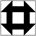 Monkey Wrench
Prepare the tools you’ll need for the long journey, including the mental and spiritual tools. Or (as a Ship’s Wheel), the pilot is prepared to begin the transport.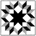 Wagon Wheel
Load the wagon or prepare to board the wagon to begin the escape.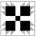 Bear’s Paw
Take a mountain trail, out of view. Follow the path made by bear tracks; they can lead you to water and food.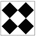 Crossroads
Refers to Cleveland, Ohio, a destination offering several routes to freedom. It also signifies reaching a point where a person’s life will change, so one must be willing to go on.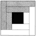 Log Cabin
A secret symbol that could be drawn on the ground indicating that a person is safe to talk to. It also advises seeking shelter. 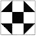 Shoofly
Possibly identifies a friendly guide who is nearby and can help.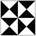 Bowtie
Dress in a disguise, or put on a change of clothes.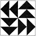 Flying Geese
Points to a direction to follow, such as where geese would fly during spring migration.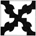 Drunkard’s Path
Create a zig-zag path, do not walk in a straight line, to avoid pursuers in this area.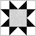 Star
Follow the North Star. Worked in conjunction with the popular song, “Follow the Drinking Gourd,” a reference to the Big Dipper constellation.